Ход занятия.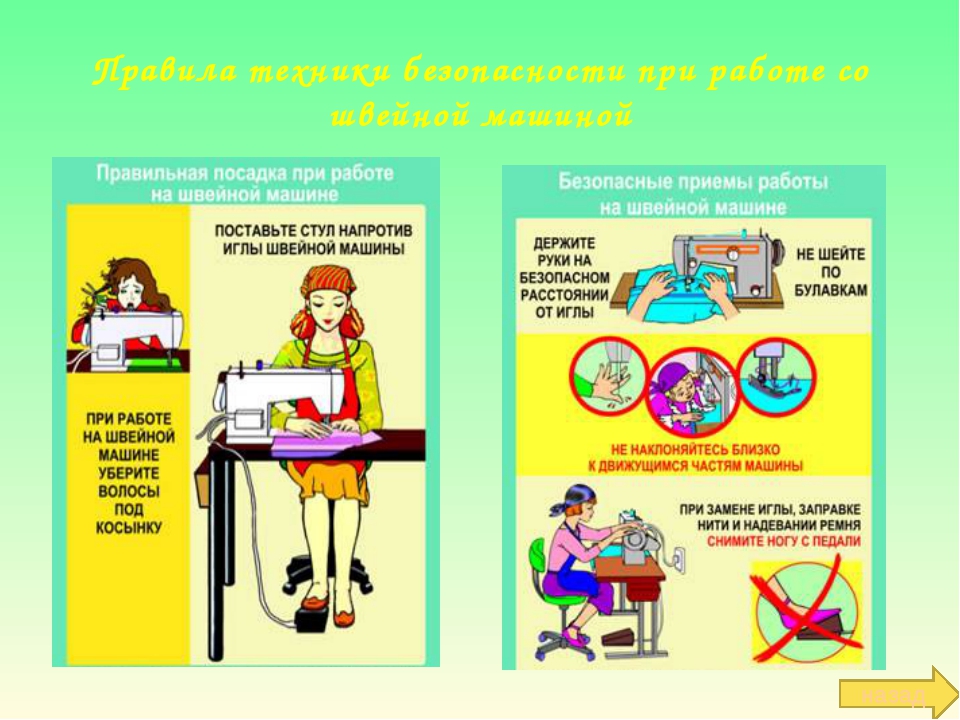  Технология. Швейное дело. 6 класс : учебник для общеобразовательных организаций, реализующих адаптированные основные общеобразовательные программы / Г.Б. Картушина, Г.Г. Мозговая.-12-еизд.-М.:Просвещение,2021.-168 с.: ил.Разработка урока по технологии Выполнила: Сударева Елена СергеевнаРаздел: Обработка углов и карманов в швейных изделиях.Тема: Практическая работа. Обработка боковых и нижнего срезов кармана овальной формы с отворотом и соединение его с основной деталью. Проверка качества работы. Класс: 6.    Разработка урока по технологии Выполнила: Сударева Елена СергеевнаРаздел: Обработка углов и карманов в швейных изделиях.Тема: Практическая работа. Обработка боковых и нижнего срезов кармана овальной формы с отворотом и соединение его с основной деталью. Проверка качества работы. Класс: 6.    Разработка урока по технологии Выполнила: Сударева Елена СергеевнаРаздел: Обработка углов и карманов в швейных изделиях.Тема: Практическая работа. Обработка боковых и нижнего срезов кармана овальной формы с отворотом и соединение его с основной деталью. Проверка качества работы. Класс: 6.    Цель занятия: организовать деятельность обучающейся по формированию знаний о технологической последовательности обработки накладного  кармана  с отворотом  последующим притачиванием его к основной детали. Цель занятия: организовать деятельность обучающейся по формированию знаний о технологической последовательности обработки накладного  кармана  с отворотом  последующим притачиванием его к основной детали. Цель занятия: организовать деятельность обучающейся по формированию знаний о технологической последовательности обработки накладного  кармана  с отворотом  последующим притачиванием его к основной детали. Цель занятия: организовать деятельность обучающейся по формированию знаний о технологической последовательности обработки накладного  кармана  с отворотом  последующим притачиванием его к основной детали. Планируемые результатыПланируемые результатыПланируемые результатыПланируемые результатыЛичностные- развитие элементарных навыков самостоятельности;  - развитие навыков сотрудничества со взрослым.Личностные- развитие элементарных навыков самостоятельности;  - развитие навыков сотрудничества со взрослым.Личностные- развитие элементарных навыков самостоятельности;  - развитие навыков сотрудничества со взрослым.Предметные (минимальный уровень)-представления о правилах безопасной работы с инструментами и оборудованием, санитарно-гигиенических требованиях при выполнении работы;- владение базовыми умениями, лежащими в основе шитья- выполнение хода работы, используемой в процессе изготовления изделия; -выражение отношения к результатам собственной творческой деятельности.Тип урока: Комбинированный  (теоретическая  и практическая работа)Тип урока: Комбинированный  (теоретическая  и практическая работа)Тип урока: Комбинированный  (теоретическая  и практическая работа)Тип урока: Комбинированный  (теоретическая  и практическая работа)Терминология: карман, отворот, деталь, обтачка.Терминология: карман, отворот, деталь, обтачка.Терминология: карман, отворот, деталь, обтачка.Терминология: карман, отворот, деталь, обтачка.Материально-техническое обеспечение:доска с демонстрационным материалом, компьютер, проектор.Материально-техническое обеспечение:доска с демонстрационным материалом, компьютер, проектор.Дидактическое обеспечение:Учебник технологии «Швейное дело», иллюстративный материал.Дидактическое обеспечение:Учебник технологии «Швейное дело», иллюстративный материал.Методы обучения: словесные (беседа); наглядные (демонстрация, показ); практические (практическая работа).     Методы обучения: словесные (беседа); наглядные (демонстрация, показ); практические (практическая работа).     Методы обучения: словесные (беседа); наглядные (демонстрация, показ); практические (практическая работа).     Методы обучения: словесные (беседа); наглядные (демонстрация, показ); практические (практическая работа).     Формы организации познавательной деятельности: индивидуальная, практическая. Формы организации познавательной деятельности: индивидуальная, практическая. Формы организации познавательной деятельности: индивидуальная, практическая. Формы организации познавательной деятельности: индивидуальная, практическая. № п/п№ п/пНазвание этапаЗадача этапа                         Содержание этапа                         Содержание этапаФорма обученияФорма обученияРезультат этапа№ п/п№ п/пНазвание этапаЗадача этапаДеятельность учителя,дидактические средства Деятельность обучающихсяФорма обученияФорма обученияРезультат этапа 1 1Организационнаячасть Проверка готовности- приветствие;- настрой обучающейся на работу.- эмоциональный настрой на урок;- проявление эмоционального отношения в учебно-познавательной деятельности; - активное слушание;                                                  - эмоциональный настрой на урок;- проявление эмоционального отношения в учебно-познавательной деятельности; - активное слушание;                                                  БеседаБеседаПолная готовность ученицы и оборудования, включение в деловой ритм. БУД: личностные, познавательные22Актуализация (проверка знаний)Мотивация обучающихся-Какое  у тебя получилось слово? Какого его назначение? А какой карман мы уже сшили?- Какой карман  мы с тобой начали шить на прошлом уроке?- Вспомни,  что мы  с этим карманом уже сделали на предыдущих уроках? -  Как ты думаешь что нам ещё надо сделать?  Разгадывание кроссворда- взаимодействует с учителем во время опроса.Разгадывание кроссворда- взаимодействует с учителем во время опроса.Словесные (беседа).Словесные (беседа).Выявление дефицита знаний.БУД: коммуникативные 3 3Целеполагание. Определение темы урока.Сформулировать тему- подведение обучающейся к формулировке темы;- объясняет цели, задачи, конечный результат. (Презентация). - слушает;- делает записи в тетради;- задают вопросы.- слушает;- делает записи в тетради;- задают вопросы.Словесные, наглядные.Словесные, наглядные.Принятие цели и темы урока. БУД:  коммуникативные 4  4 Повторение правил безопасной работыПовторение- мотивирует обучающуюся; - чтение стихотворения в презентации(Презентация)-восприятие, осмысление, запоминание учебного материала; -восприятие, осмысление, запоминание учебного материала; Словесные (рассказ), наглядные (демонстрация), Словесные (рассказ), наглядные (демонстрация), БУД: регулятивные55ФизкультминуткаПовторение инструментов и материалов.- На какие две группы разделила эти слова? Зачитай мне пожалуйста инструменты. А теперь зачитай материалы.Сбор карточек и деление на группы.Сбор карточек и деление на группы.БУД: регулятивные 6 6Самостоятельная практическая работаОсвоение навыков практической работы.- соблюдение правил техники безопасности, санитарии и гигиены труда при выполнении задания.- работают самостоятельно; - самоконтроль выполнения задания; - применение на практике полученных знаний. - работают самостоятельно; - самоконтроль выполнения задания; - применение на практике полученных знаний. Практическая работа.Практическая работа.Освоение детьми навыков самостоятельной работы.БУД: регулятивные77Физкультминутка для глазПрезентация88Обобщение материала Обобщить материал, полученный во время урока-Возьми картинки с карманами и расположи их в той последовательности, которая соответствует ходу работы и приклей картинки в тетрадь.Проверь правильно ли выполнила по учебнику.Выполняет задание.Выполняет задание.Практическая работаПрактическая работаБУД: регулятивные9Подведение итогов.Рефлексия.Подведение итогов.Рефлексия.Обобщение алгоритмов всей деятельности - анализ выполнения самостоятельной работы обучающейся;-какое слово получилось по вертикали? - А с каким карманом мы сегодня работали на уроке? - А что мы делали на практической работе с карманом? -что особенно запомнилось и понравилось сегодня на уроках?- Что тебе показалось самым трудным?«Чемодан, мясорубка, корзина»Чемодан – информация, которая пригодится в дальнейшем, то, что возьму с собой.Мясорубка – всё обдумаю, переработаю информацию.Корзина – выброшу, это мне не нужно.- самооценка; - оценивает себя, свои достижения на уроке. - самооценка; - оценивает себя, свои достижения на уроке. Словесные (беседа).БУД:  коммуникативныеБУД:  коммуникативные